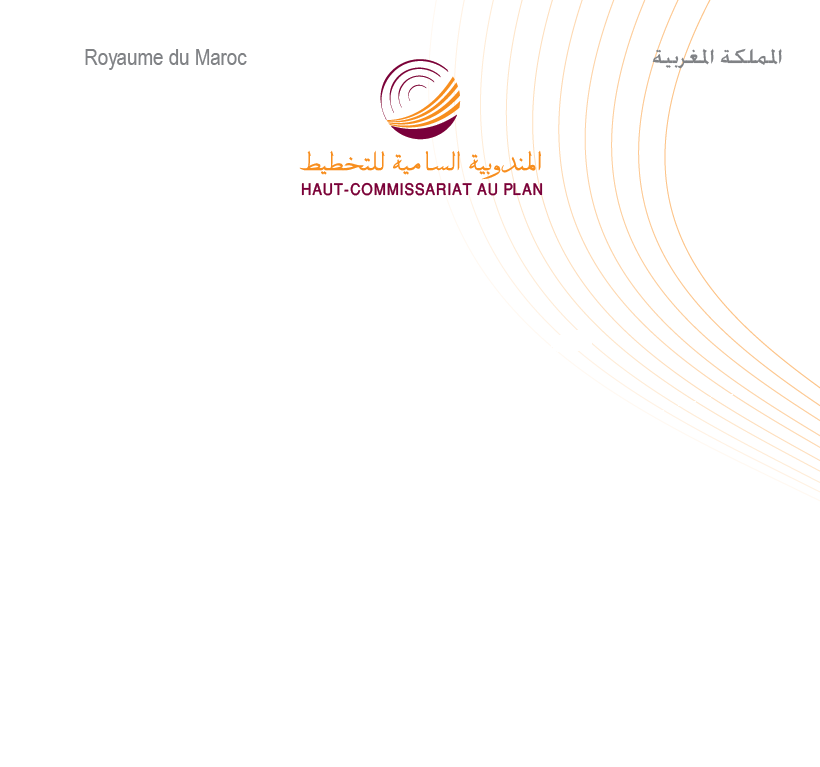 مذكرة إخبارية حول الحسابات الجهوية لسنة 2015 عرف الاقتصاد الوطني سنة 2015 ، كما هو معلوم، تسجيل ناتج داخلي إجمالي بلغ 967,5 مليار درهم بالحجم و988,02 مليار درهم بالأسعار الجارية ، محققا بذلك نموا بمعدل 4,5% وارتفاعا بالقيمة بنسبة 6,8% مقارنة مع سنة 2014. وتظهر الحسابات الجهوية لسنة 2015 توزيع الناتج الداخلي الإجمالي بين الجهات وحسب مجموعات فروع الأنشطة الاقتصادية وكذا نفقات الاستهلاك النهائي للأسر. وقد أدرج في هذه الحسابات، ولأول مرة، الناتج الداخلي الإجمالي بالحجم وكذا معدلات النمو الاقتصادي حسب الجهات.مساهمة الجهات في النمو الاقتصاديتظهر الحسابات الجهوية لسنة 2015 تباين معدلات نمو الناتج الداخلي الإجمالي بالحجم بين الجهات. إذ سجلت أربع جهات معدلات نمو تفوق بكثير المعدل الوطني (4,5%). ويتعلق الأمر بكل من جهات الداخلة وادي الذهب (16,5%) والعيون-الساقية الحمراء  (10,2%) وطنجة-تطوان-الحسيمة (7,9%) والدارالبيضاء-سطات (7%). كما سجلت جهتا بني ملال-خنيفرة و كلميم-وادي نــــون معـدلات نمو قريبة من المعدل الوطني بنسبة (4,3%) و (4,1%) على التوالي. في حين تراوحت معدلات النمو في باقي الجهات ما بين 2,2%  بجهة الرباط-سلا-القنيطرة و 0,1-%   بجهة  فاس-مكناس. بالمقابل، ساهمت جهة الدارالبيضاء-سطات بحوالي نصف نمو الاقتصاد الوطني (48,1%) حيث بلغت مشاركتها في نمو الناتج الداخلي الإجمالي الوطني 2,2 نقطة.كما ساهمت جهتا طنجة-تطوان-الحسيمة و الرباط-سلا-القنيطرة بنسبة 25% من نمو الناتج الداخلي الإجمالي بالحجم أي ما يعادل 1,2 نقطة من النمو بحصة 0,8 و0,4 نقطة على التوالي.في حين بلغت مساهمة الجهات التسع المتبقية حوالي ربع النمو(26,9%) الذي سجله الاقتصاد الوطني سنة 2015. مساهمة الجهات في خلق الناتج الداخلي الاجماليساهمت جهتا الدار البيضاء-سطات و الرباط-سلا-القنيطرة، لوحدهما، في خلق حوالي نصف الثروة الوطنية (48,2% من الناتج الداخلي الإجمالي بالقيمة) بنسبة بلغت 32,2% لجهة الدار البيضاء-سطات و 16% لجهة الرباط-سلا-القنيطرة.كما ساهمت خمس جهات ب 40,4% من الناتج الداخلي الإجمالي. ويتعلق الأمر بجهات طنجة-تطوان-الحسيمة (10,1%)، فاس-مكناس (9%)، مراكش-آسفي (8,9%)، سوس-ماسة  (6,5% ) وبني ملال-خنيفرة (5,8%).في حين لم تتعد مساهمة الجهة الشرقية وجهة درعة-تافيلالت والجهات الجنوبية الثلاث 11,3% من الناتج الداخلي الإجمالي بالقيمة بنسب بلغت (4,8%)، (2,6%) و(3,9%) على التوالي.في ظل هذه الشروط، اتسعت الفوارق بين الجهات من حيث خلق الثروات حيث انتقل متوسط الفارق المطلق بين الناتج الداخلي الإجمالي لمختلف الجهات ومتوسط الناتج الداخلي الإجمالي الجهوي من 53,1 مليار درهم سنة 2014 إلى 56,9 مليار درهم سنة 2015.الناتج الداخلي الاجمالي الجهوي حسب قطاعات الأنشطة الاقتصادية ساهمت أنشطة القطاع الأولي (الفلاحة والصيد) في خلق 12,6% من الثروة الوطنية سنة 2015، وقد فاقت مساهمة هذا القطاع المعدل الوطني في معظم الجهات. وبلغت نسب مساهمة القطاع الأولي في الناتج المحلي 26,8% في جهة الداخلة وادي الذهب، 19,9% بجهة فاس-مكناس و19,8% بجهة بني ملال-خنيفرة. في حين عرفت جهة الدار البيضاء-سطات أدنى نسبة مسجلة 5,4%.تمثل الأنشطة الثانوية (الصناعة، المعادن، توزيع الكهرباء والماء والبناء والأشغال العمومية) 26,1% في الناتج الداخلي الإجمالي على المستوى الوطني سنة 2015. وتظهر أربع جهات نسبا تفوق المعدل الوطني، ويتعلق الأمر بجهات الدار البيضاء-سطات بحصة 36,2% من الناتج الداخلي الإجمالي الجهوي وبني ملال-خنيفرة بنسبة 33,7% والعيون-الساقية الحمراء بنسبة 32% وطنجة-تطوان-الحسيمة بنسبة 31,2%.ساهمت أنشطة القطاع الثالثي (الخدمات التجارية وغير التجارية) بما يعادل 49,7% في خلق الثروة الوطنية سنة 2015. وتظهر جهات كلميم-واد نون والداخلة-وادي الذهب وكذا الرباط–سلا–القنيطرة بنيات اقتصادية تهيمن عليها أنشطة الخدمات بنسب تفوق بكثير المعدل الوطني بلغت، على التوالي،  68,4% و64,6% و62,8%. في حين تعرف نفس الجهات المعدل الأكثر انخفاضا من حيث مساهمة الأنشطة الثانوية في خلق الثروة الجهوية.المساهمة الجهوية في الأنشطة الاقتصادية الوطنيةتظهر الحسابات لسنة 2015 تمركز الأنشطة الاقتصادية القطاعية في عدد محدود من الجهات، وهكذا ساهمت جهات الرباط-سلا–القنيطرة، فاس-مكناس، الدار البيضاء-سطات و مراكش-آسفي ب 58,9% في خلق القيمة المضافة الوطنية للقطاع الاولي في سنة 2015 عوض 58% سنة 2014.أما بالنسبة لأنشطة القطاع الثانوي فقد ساهمت جهتا الدار البيضاء–سطات وطنجة-تطوان-الحسيمة بنسبة 56,7% من القيمة المضافة الوطنية لهذا القطاع في سنة 2015 عوض 54,1% سنة 2014.وبالنسبة للقطاع الثالثي فقد خلقت جهات الدار البيضاء-سطات والرباط-سلا–القنيطرة وطنجة-تطوان-الحسيمة سنة 2015 ما يعادل 59,3% من القيمة المضافة لأنشطة هذا القطاع  عوض 58,9% سنة 2014.الناتج الداخلي الاجمالي الجهوي حسب الفردبلغ الناتج الداخلي الإجمالي حسب الفرد سنة 2015، على الصعيد االوطني، 28953 درهم. وقد سجلت خمس جهات ناتجا داخليا إجماليا حسب الفرد يفوق المعدل الوطني ، ويتعلق الأمر بجهات الداخلة-وادي الذهب ( 74254 درهم )، الدارالبيضاء-سطات (45846 درهم)، العيون-الساقية الحمراء ( 40154 درهم )، الرباط -سلا-القنيطرة (34271 درهم)، و جهة كلميم-وادي نون ( 30102 درهم). أما بالنسبة للجهات المتبقية فتراوح الناتج الداخلي الإجمالي الجهوي حسب الفرد بين 15494 درهم المسجل بجهة درعة-تافيلالت و 27669 درهم بجهة طنجة- تطوان-الحسيمة.وقد عرف تشتت الناتج الداخلي الإجمالي حسب الفرد ارتفاعا ملحوظا، إذ ارتفع متوسط الفارق المطلق من 9582 درهم سنة 2014 إلى 11019 درهم سنة 2015.نفقات الاستهلاك النهائي للأسر حسب الجهات ساهمت جهتا الدار البيضاء-سطات والرباط-سلا-القنيطرة ب 40,2% في نفقات الاستهلاك النهائي للأسر على المستوى الوطني بنسب بلغت25,7% و 14,5% على التوالي .أما جهات طنجة-تطوان-الحسيمة، فاس-مكناس، مراكش- آسفي وجهة سوس-ماسة فقد ساهمت ب 41,2% في نفقات الاستهلاك النهائي للأسر حيث بلغت هذه المساهمة على التوالي 11,7%، 11,3%، 11,1% و7,1%. فيما يخص باقي الجهات، فبلغت مساهمتها في نفقات الاستهلاك النهائي للأسر 18,6%.  وتراوحت مساهمة هذه الجهات بين 0,7% بجهة الداخلة-وادي الذهب و6,8% بالجهة الشرقية.وهكذا، ازداد التفاوت بين الجهات على مستوى نفقات الاستهلاك، حيث بلغ متوسط الفارق المطلق بين نفقات الاستهلاك النهائي للاسر لمختلف الجهات ومتوسط الاستهلاك النهائي للاسر على الصعيد الوطني 30,6 مليار درهم سنة 2015 مقابل 29,8 مليار درهم سنة 2014.وعلى مستوى نفقات الاستهلاك النهائي حسب الفرد فقد سجلت ست جهات معدلات انفاق تفوق المعدل الوطني (16494 درهم سنة 2015). ويتعلق الامر بجهة الداخلة-وادي الذهب (25469 درهم)، الدار البيضاء-سطات (20838 درهم) ، جهة طنجة-تطوان-الحسيمة (18384 درهم)، جهة العيون-الساقية الحمراء (18170 درهم) جهة الرباط -سلا-القنيطرة (17660 درهم) والجهة الشرقية (16514 درهم).أما بخصوص باقي الجهات، فإن نفقات الاستهلاك النهائي حسب الفرد انتقلت من 11163 درهم (درعة -تافيلالت) إلى 15489 درهم (كلميم-وادي نون).في ظل هذه الشروط، عرف متوسط الفارق المطلق لنفقات الاستهلاك النهائي للأسر الجهوي حسب الفرد ارتفاعا ملحوظا حيث انتقل من 2530 درهم سنة 2014 إلى 2905 درهم سنة 2015.وتوجد رفقته الجداول وكذا الخرائط  المتعلقة بنتائج الحسابات الجهوية لسنتي 2014 و 2015 جداول النتائج*معطيات نهائية    ** معطيات شبه-نهائية*معطيات نهائية    ** معطيات شبه-نهائيةنفقات الاستهلاك النهائي للأسر حسب الجهـــات لسنـــــــتي 2014 و2015                               *معطيات نهائية    ** معطيات شبه-نهائيةالناتج الداخلي الإجمالي حسب النشاط الاقتصادي على مستوى الجهـــــــــــاتلسنـــــــتي 2014 و 2015 (بملايين الدراهـــــــــــــــم)                       *معطيات نهائية    ** معطيات شبه-نهائية                   *معطيات نهائية    ** معطيات شبه-نهائية            *معطيات نهائية    ** معطيات شبه-نهائية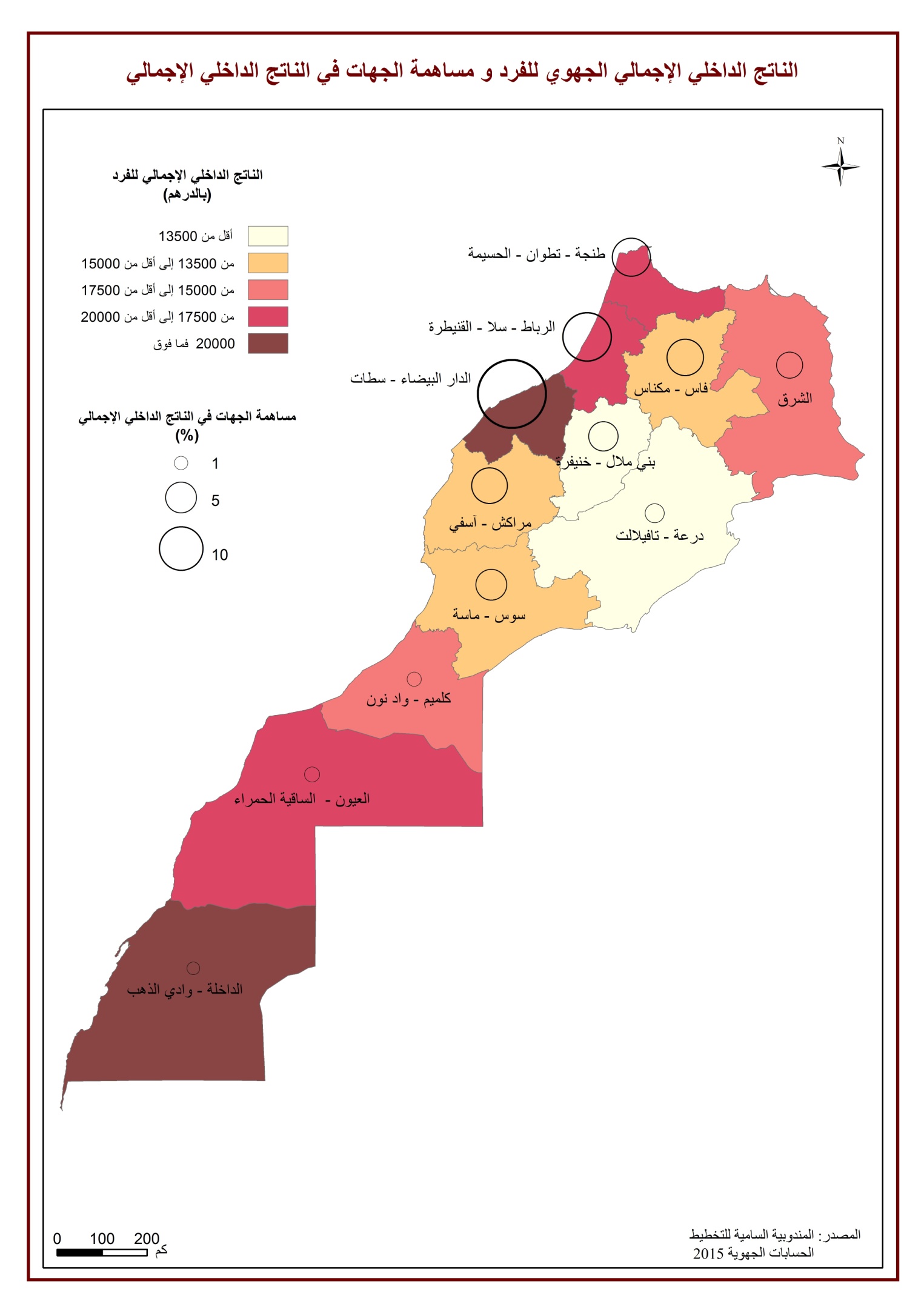 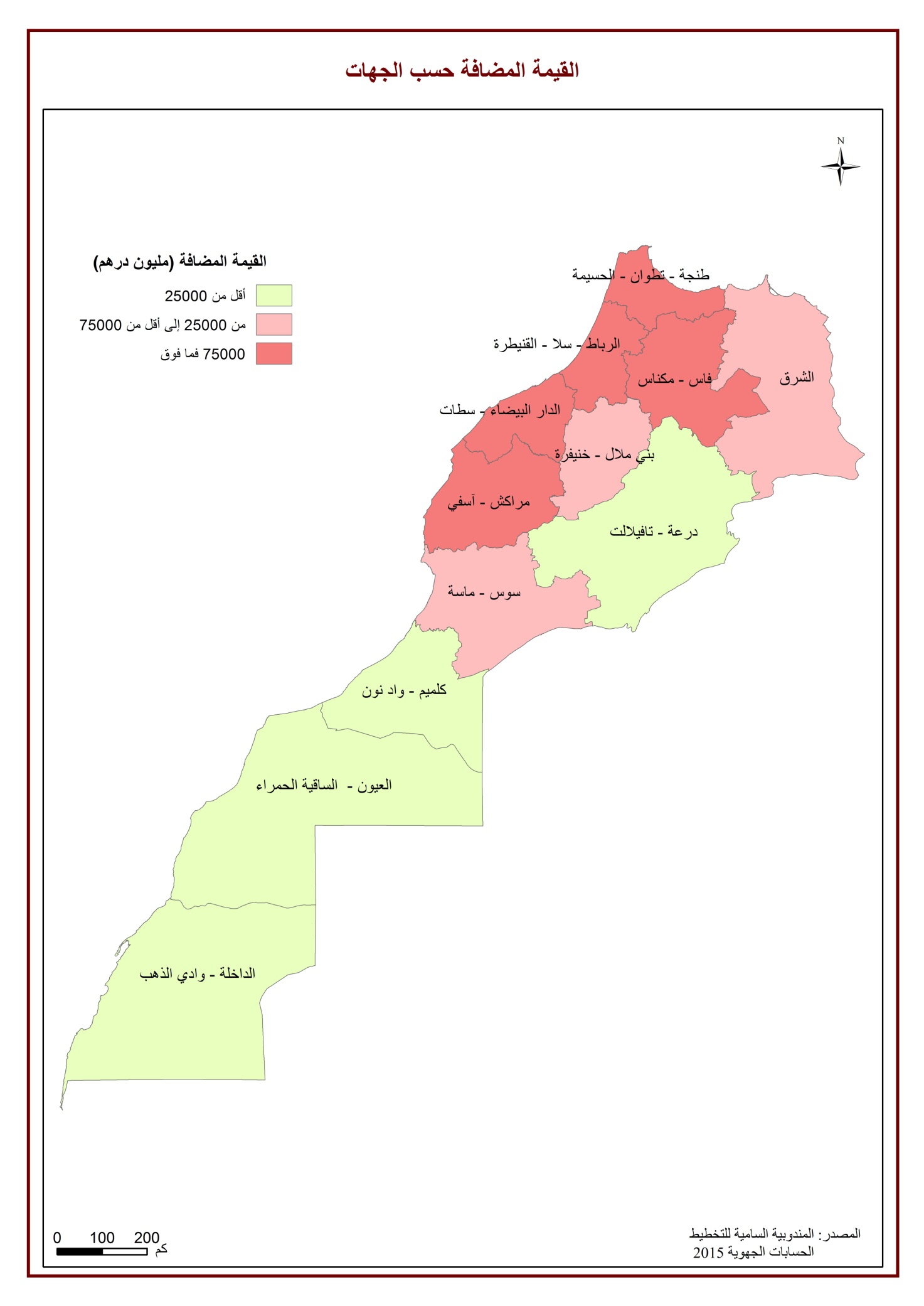 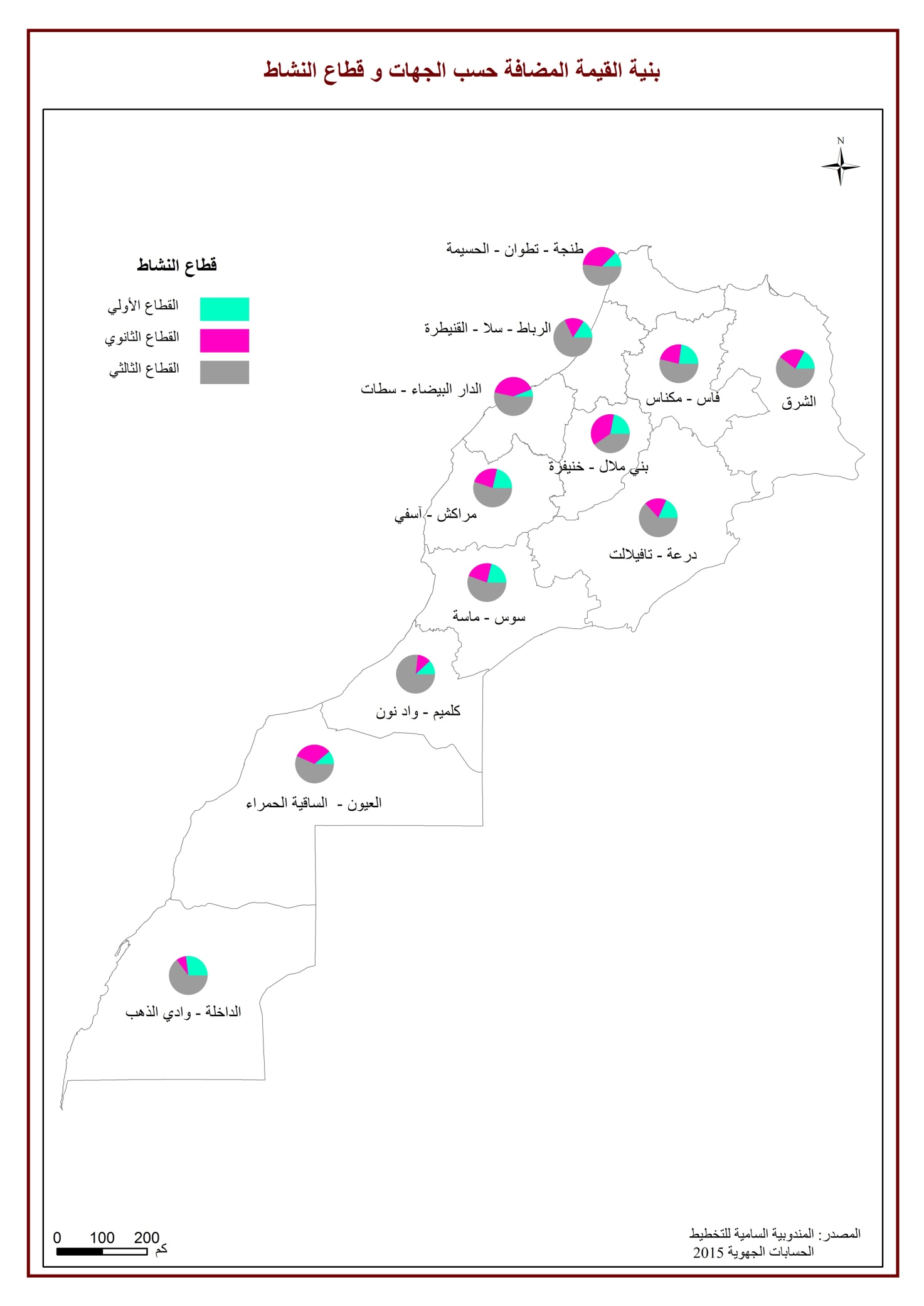 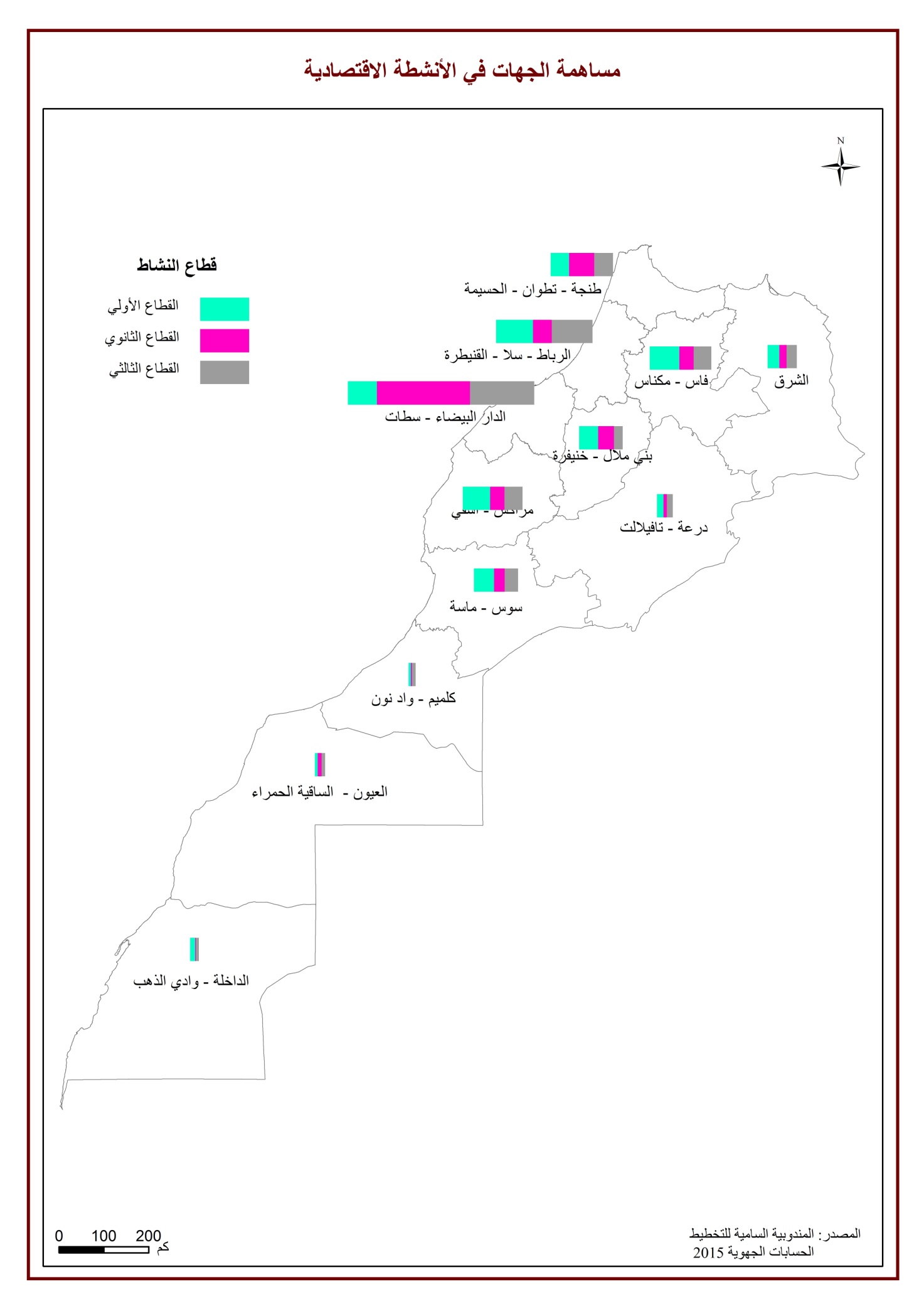 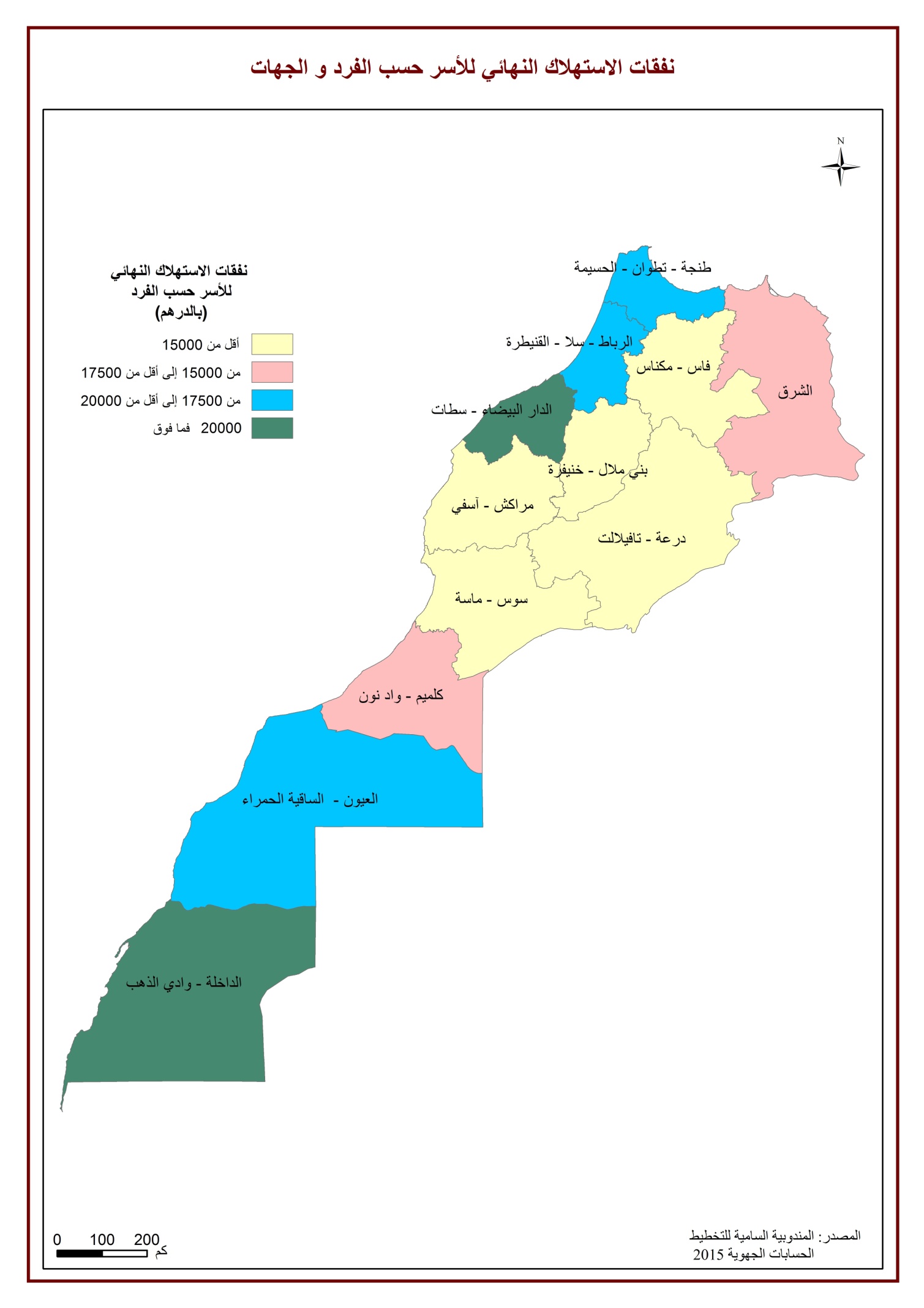 نمو الناتج الداخلي الإجمالي بين سنتي 2014 و2015 حسب الجهاتالمساهمة في النمونسبة النمو (%)الناتج الداخلي الإجمالي  بملايين الدراهـــــــمالناتج الداخلي الإجمالي  بملايين الدراهـــــــمالجهـــــــــــــــــــــــــاتالرمز** 2015 (بأسعار 2014)* 2014 (بالأسعار الجارية)0,87,998 00790 858طنجة-تطوان-الحسيمة10,11,646 44645 705الشرق20-0,187 61087 707فاس-مكناس30,42,2155 438152 086الرباط--سلا-قنيطرة40,34,356 38654 060بني ملال - خنيفرة52,27309 110288 873الدار البيضاء-سطات60,33,586 95684 000مراكش-اسفي700,624 82724 675درعة - تافيلالت80,23,263 25361 364سوس-ماسة902,112 63412 132كلميم – واد نون100,17,714 73413 371العيون – الساقية الحمراء110,221,110 6769 164الداخلة-وادي الذهب1201,21 3981 381الوحدات الترابية في بقية العالمالوحدات الترابية في بقية العالم4,54,5967 476925 376المجمــــــــــوعالمجمــــــــــوعالناتج الداخلي الإجمالي حسب الجهاتالناتج الداخلي الإجمالي حسب الجهاتالناتج الداخلي الإجمالي حسب الجهاتالناتج الداخلي الإجمالي حسب الجهاتالناتج الداخلي الإجمالي حسب الجهاتالناتج الداخلي الإجمالي حسب الجهاتالناتج الداخلي الإجمالي حسب الجهاتالناتج الداخلي الإجمالي حسب الجهاتلسنـــــــتي 0142 و2015لسنـــــــتي 0142 و2015لسنـــــــتي 0142 و2015لسنـــــــتي 0142 و2015لسنـــــــتي 0142 و2015لسنـــــــتي 0142 و2015لسنـــــــتي 0142 و2015لسنـــــــتي 0142 و2015الناتج الداخلي الإجمالي حسب الفرد بالدرهــــــمالناتج الداخلي الإجمالي حسب الفرد بالدرهــــــمالناتج الداخلي الإجمالي حسب الجهات بالنسبة المأويةالناتج الداخلي الإجمالي حسب الجهات بالنسبة المأويةالناتج الداخلي الإجماليالناتج الداخلي الإجماليالجهـــــــــــــــــــــــــاتالرمزالناتج الداخلي الإجمالي حسب الفرد بالدرهــــــمالناتج الداخلي الإجمالي حسب الفرد بالدرهــــــمالناتج الداخلي الإجمالي حسب الجهات بالنسبة المأويةالناتج الداخلي الإجمالي حسب الجهات بالنسبة المأويةبملايين الدراهـــــــــــــــمبملايين الدراهـــــــــــــــمالجهـــــــــــــــــــــــــاتالرمز**2015*2014**2015*2014**2015*201427 66925 61310,19,899 36890 858طنجة-تطوان-الحسيمة120 24819 7914,84,947 20145 705الشرق220 94420 7379,09,589 19687 707فاس-مكناس334 27133 28016,016,4158 313152 086الرباط--سلا-قنيطرة422 74221 4815,85,857 60154 060بني ملال - خنيفرة545 84742 21932,231,2317 925288 873الدار البيضاء-سطات619 30618 6228,99,187 93784 000مراكش-اسفي715 49415 1162,62,725 45224 675درعة - تافيلالت823 90122 9876,56,664 64761 364سوس-ماسة930 10228 0081,31,313 10112 132كلميم – واد نون1040 15436 4691,51,414 93913 371العيون – الساقية الحمراء1174 25464 5461,11,010 9439 164الداخلة-وادي الذهب120,10,11 3981 381الوحدات الترابية في بقية العالمالوحدات الترابية في بقية العالم28 95327 403100100988 021925 376المجمــــــــــوعالمجمــــــــــوعنفقات الاستهلاك النهائي للاسرحسب االفرد (بالدرهــــــم)نفقات الاستهلاك النهائي للاسرحسب االفرد (بالدرهــــــم)نفقات الاستهلاك النهائي للاسرنفقات الاستهلاك النهائي للاسرنفقات الاستهلاك النهائي للاسرنفقات الاستهلاك النهائي للاسرالجهـــــــــــــــــــــــــاتالرمزنفقات الاستهلاك النهائي للاسرحسب االفرد (بالدرهــــــم)نفقات الاستهلاك النهائي للاسرحسب االفرد (بالدرهــــــم)بالنسبة المأويةبالنسبة المأوية( بملايين الدراهـــــــــــــــم)( بملايين الدراهـــــــــــــــم)الجهـــــــــــــــــــــــــاتالرمز**2015*2014**2015*2014**2015*201418 3841770411,711,466 02162 802طنجة-تطوان-الحسيمة116 514167926,87,038 49738 780الشرق214 9791542911,311,863 79165 257فاس-مكناس317 6601784114,514,881 57881 531الرباط--سلا-قنيطرة412 183119725,55,530 85730 129بني ملال - خنيفرة520 8381996425,724,8144 505136 597الدار البيضاء-سطات613 6841373111,111,262 32661 938مراكش-اسفي711 163113293,33,418 33718 494درعة - تافيلالت814 679146877,17,139 70239 206سوس-ماسة915 489149931,21,26 7416 495كلميم – واد نون1018 170171681,21,16 7606 294العيون – الساقية الحمراء1125 469230330,70,63 7543 270الداخلة-وادي الذهب1216 49416310100100,0562 868550 793المجمــــــــــوعصافي الضرائب من الإعانات على المنتجاتصافي الضرائب من الإعانات على المنتجاتالقطاع الثالثيالقطاع الثالثيالقطاع الثانويالقطاع الثانويالقطاع الأوليالقطاع الأوليالجهـــــــــــــــــــاتالرمز**2015*2014**2015*2014**2015*2014**2015*2014الجهـــــــــــــــــــاتالرمز1283010601445404102730 95429322110449907طنجة-تطوان-الحسيمة16999619324207234209 0731013769225954الشرق21212010485415264143217 840182841771117505فاس-مكناس31714214604958199470523 269232302208319547الرباط--سلا-قنيطرة459845129208402055819 39419233113839141بني ملال - خنيفرة53420927188151229145577115 1611033271732612782الدار البيضاء-سطات61159910090420864263317 925185031632712774مراكش-اسفي73577316813817136554 067374139914112درعة - تافيلالت878906667316013030113 107131261204811270سوس-ماسة914541228896483071 304114513801452كلميم – واد نون10156-410836180184 785434616371417العيون – الساقية الحمراء1112-2757067665191674529482044الداخلة-وادي الذهب1213981381الوحدات الترابية في بقية العالمالوحدات الترابية في بقية العالم11397194668491456477665257 795245138124799107905المجمــــــــــوعالمجمــــــــــوعتوزيع الناتج الداخلي الإجمالي حسب الجهـــــــــات و حسب النشـــــاط الاقتـصـــاديلسنـــــــتي 2014 و2015  بالنسبة المئويةصافي الضرائب من الإعانات على المنتجاتصافي الضرائب من الإعانات على المنتجاتالقطاع الثالثيالقطاع الثالثيالقطاع الثانويالقطاع الثانويالقطاع الأوليالقطاع الأوليالجهـــــــــــــــــــــــــاتالرمز**2015*2014**2015*2014**2015*2014**2015*2014الجهـــــــــــــــــــــــــاتالرمز11,311,29,18,612,012,08,89,2طنجة-تطوان-الحسيمة16,16,54,94,93,54,15,55,5الشرق210,611,18,48,76,97,514,216,2فاس-مكناس315,015,419,519,89,09,517,718,1الرباط--سلا-قنيطرة45,35,44,24,37,57,89,18,5بني ملال - خنيفرة530,028,730,830,544,742,213,911,8الدار البيضاء-سطات610,210,78,68,97,07,513,111,8مراكش-اسفي73,13,32,82,91,61,53,23,8درعة - تافيلالت86,97,06,46,35,15,49,710,4سوس-ماسة91,31,31,81,70,50,51,11,3كلميم – واد نون100,1-0,41,71,71,91,81,31,3العيون – الساقية الحمراء110,0-0,31,41,40,40,32,41,9الداخلة-وادي الذهب120,30,30,0الوحدات الترابية في بقية العالم100100100100100100100100المجمــــــــــوعتوزيع الناتج الداخلي الإجمالي حسب النشـــــاط الاقتـصـــادي و حسب الجهـــــــــاتلسنـــــــتي 2014 و2015  بالنسبة المئويةصافي الضرائب من الإعانات على المنتجاتصافي الضرائب من الإعانات على المنتجاتالقطاع الثالثيالقطاع الثالثيالقطاع الثانويالقطاع الثانويالقطاع الأوليالقطاع الأوليالجهـــــــــــــــــــــــــاتالرمز**2015*2014**2015*2014**2015*2014**2015*2014الجهـــــــــــــــــــــــــاتالرمز12,911,744,845,231,232,311,110,9طنجة-تطوان-الحسيمة114,813,651,351,219,222,214,713,0الشرق213,612,046,647,220,020,819,920,0فاس-مكناس310,89,660,562,314,715,313,912,9الرباط--سلا-قنيطرة410,49,536,238,033,735,619,816,9بني ملال - خنيفرة510,89,447,650,436,235,85,44,4الدار البيضاء-سطات613,212,047,950,820,422,018,615,2مراكش-اسفي714,112,854,355,316,015,215,716,7درعة - تافيلالت812,210,948,949,420,321,418,618,4سوس-ماسة911,110,168,468,59,99,410,512,0كلميم – واد نون101,0-3,156,060,032,032,511,010,6العيون – الساقية الحمراء110,1-3,064,672,68,48,126,922,3الداخلة-وادي الذهب12100,0100,0الوحدات الترابية في بقية العالم11,510,249,751,626,126,512,611,7المجمــــــــــوعالمجمــــــــــوع